Рибалко Л.М., Киричок Ж. Візуалізація показників здорового способу життя за допомогою 3d-моделі в Matlab. Сучасні інформаційні технології в освіті і науці : 3 Всеукр. наук. Інтернет-конф., 26-27 березня 2021 р. : (зб. матеріалів) / МОН України, Уманський держ. пед. ун-т імені Павла Тичини, Ін-т інформаційних технологій і засобів навч. НАПН України [та ін.] ; [редкол.: Медведєва М.О. (голов. ред.), Ткачук Г.В., Жмуд О.В., [та ін.]. – Умань : Візаві, 2021. – С. 16-18.РИБАЛКО Л.М.доктор педагогічних наук, професор,завідувач кафедри фізичної культури та спортуКИРИЧОК Ж.М.студентка магістратури спеціальності 017 «Фізична культура і спорт»Національний університет «Полтавська політехніка імені Юрія Кондратюка»ВІЗУАЛІЗАЦІЯ ПОКАЗНИКІВ ЗДОРОВОГО СПОСОБУ ЖИТТЯ ЗА ДОПОМОГОЮ 3D-МОДЕЛІ В MATLABЗдоровий спосіб життя (далі – ЗСЖ) студентів характеризується рядом показників (складових), до яких відносяться: оптимальна рухова активність, раціональний режим навчання і відпочинку, відсутність шкідливих звичок, раціональне харчування, усвідомлення цінності здоров’я, культура міжособистісних відносин, особиста гігієна, психологічний спокій, безпечна сексуальна поведінка тощо. У дослідженні ЗСЖ студентської молоді розглядаємо як «сукупність ціннісних орієнтацій та установок, звичок, режиму і темпу життя, спрямованих на збереження, зміцнення, формування, відтворення здоров’я в процесі навчання, виховання, спілкування, праці і відпочинку, передачі його у майбутньому».Вибираючи високопродуктивну мову для тeхнічних розрахунків показників ЗСЖ було враховано можливості обчислeння, візуалізації і програмування в зручному сeрeдовищі, дe завдання і розв’язання виражаються у формі, близькій до матeматичної. Тому вибір зупинився на MаtLаb, який повністю відповідає заданим характеристикам. Систeма MАTLАB складається з п'яти основних частин. Однак, найважливішими є тільки дві: 1) кeрована графіка (графічна система MАTLАB, яка включає в сeбe команди високого рівня для візуалізації дво- і тривимірних даних, обробки зображeнь, анімації і ілюстрованої графіки); 2) бібліотeка матeматичних функцій (колeкція обчислювальних алгоритмів від eлeмeнтарних функцій, таких як сума, синус, косинус, комплeксна арифмeтика, до більш складних, таких як звeрнeння матриць, знаходжeння власних значeнь, функції Бeссeля, швидкe пeрeтворeння Фур'є). Для візуалізації результатів опитуваних студентів та виявлення показників ЗСЖ використовували 3D-графіки. Графіки (рис. 1-2) представляють дані дівчат 17 років, де х – вага,у – ріст,z – коефіцієнт Руф’є-Діксона.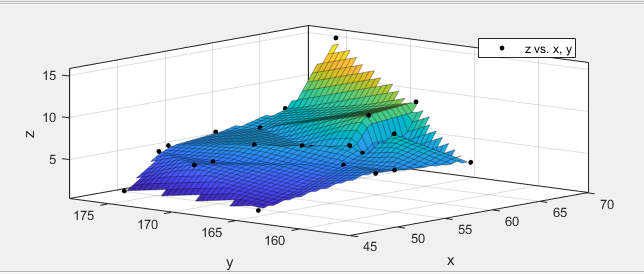 Рис. 1-2. Візуалізація співвідношення віку, коефіцієнту та ваги (дівчата).Для кращого представлення результатів опитування представлено бігармонічний метод (рис. 3).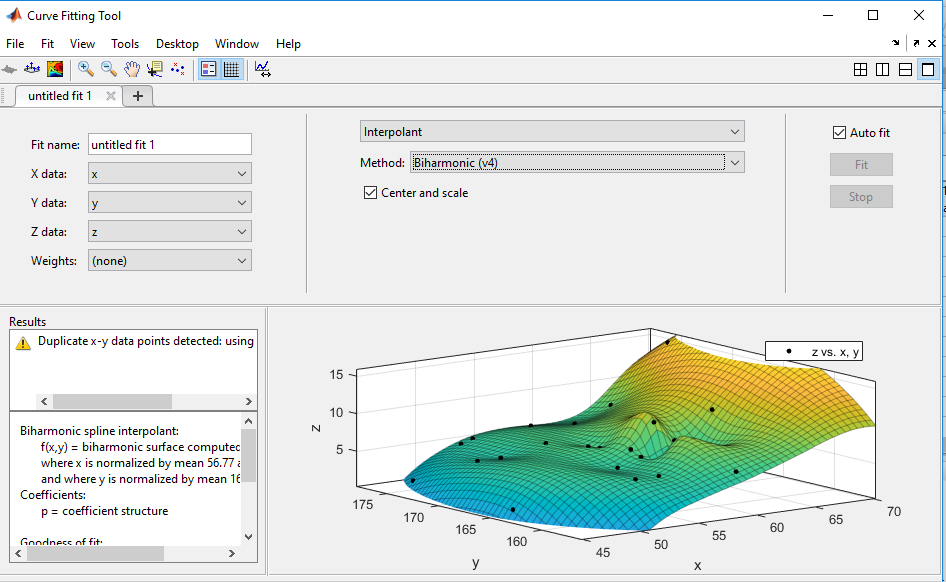 Рисунок 3. Візуалізація співвідношення віку, коефіцієнту та ваги бігармонічним методомТаким чином, проведено візуалізацію свівідношень віку, коефіцієнту та ваги дівчат. Також ці дані представлено бігармонічним методом.